Life in New France Assignment Rubric (Options 1-3)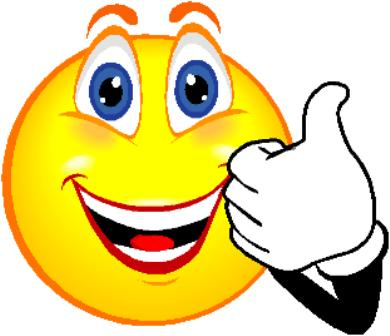 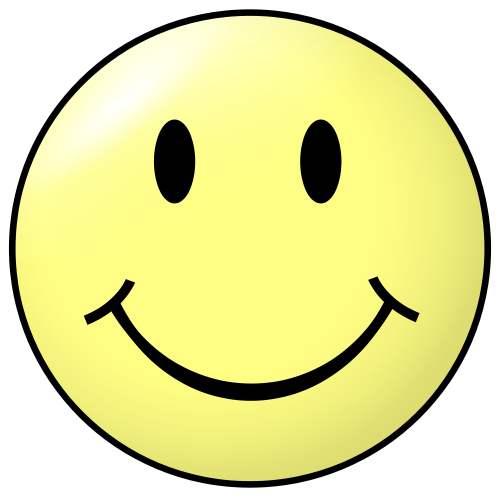 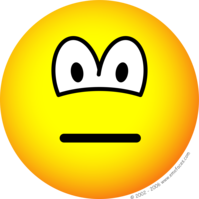 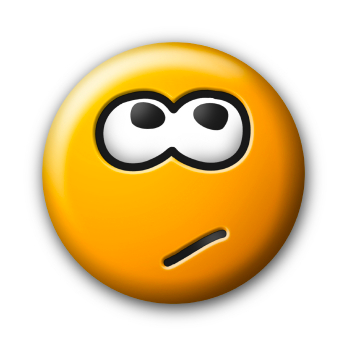 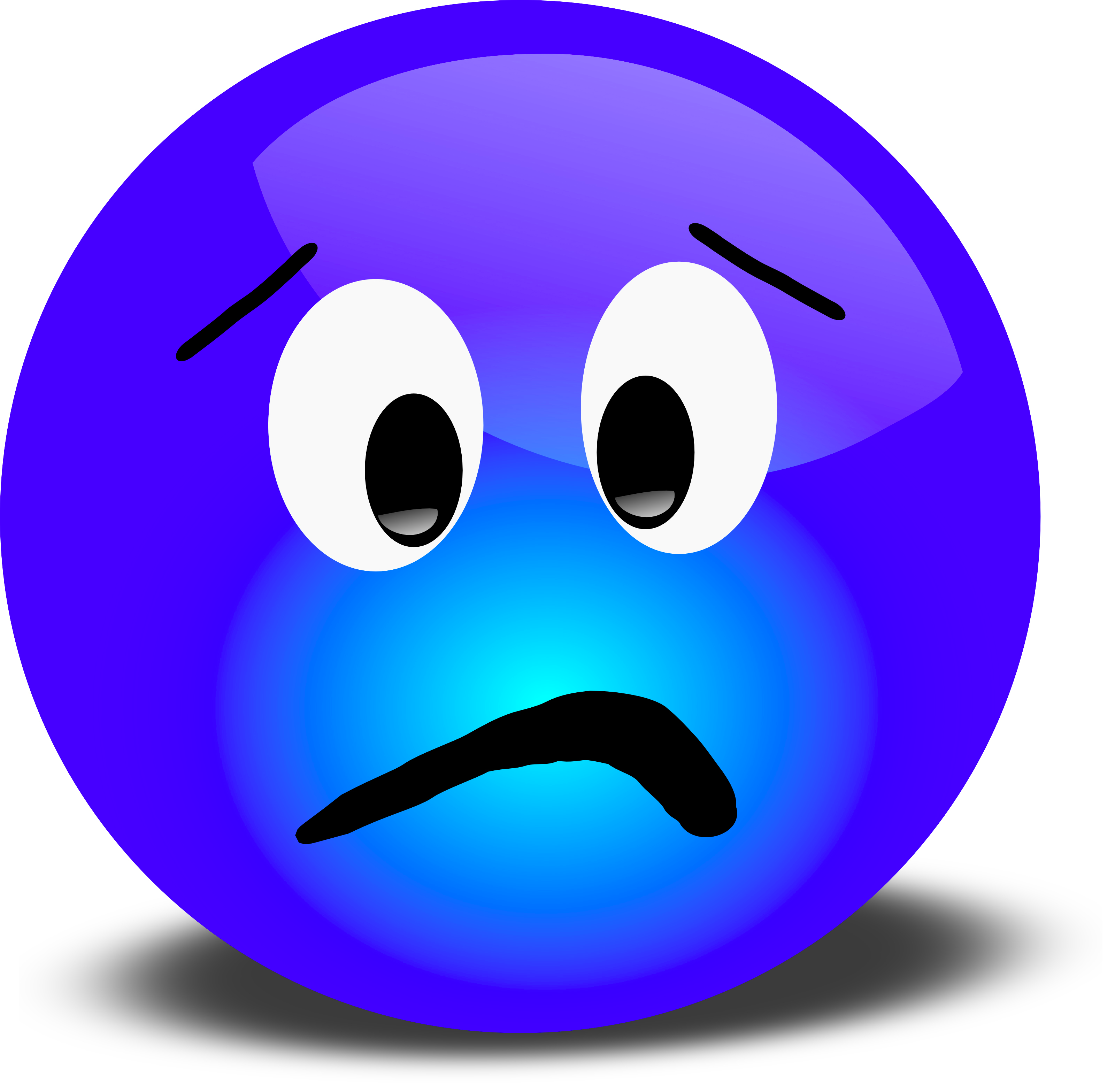 Level of DetailAn exception amount of information has been included to give the reader a full sense of the topic. A very detailed piece of work. InsightfulA decent amount of information has been given that helps the reader to understand the topic better.A satisfactory amount of information has been provided. The reader may still have a few questions after having read the assignment.While some information has been provided, much has not been included. The assignment does not minimally meet the expectations.Little or no information was provided.Historical AccuracyAll information (written/graphic) is appropriate for the era.Most of the information is appropriate for the era.Some of the information is appropriate for the era.Little of the information is appropriate for the era.Little or none of the information is appropriate for the era.PresentationFinished work looks neat, well organized and catches the eye.Finished work looks decent and is mostly organized.Finished work is somewhat organized and neat.Finished work lacks organization and neatness. Does little to catch the eye.Finished work is unorganized and messy.Structure/GrammarThe finished product reflects a structure appropriate to the assignment chosen. There are no flaws in communication.The finished product reflects a structure appropriate to the assignment chosen. There are few flaws in communication.The structure does not correspond well to the assignment chosen. There are many flaws in communication.The structure selected does not correspond with the chosen assignment. There are many flaws in communication.An inappropriate structure/layout was chosen. There are multiple flaws in communication.